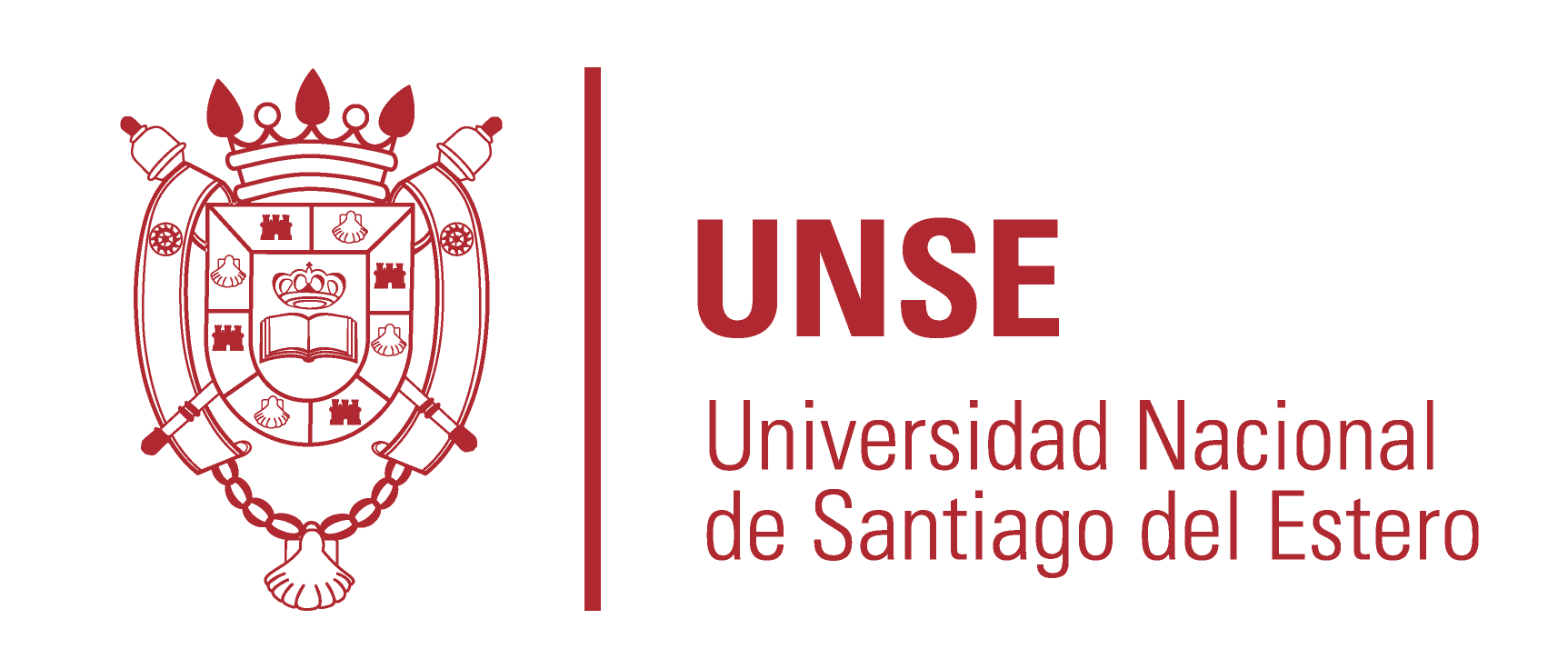 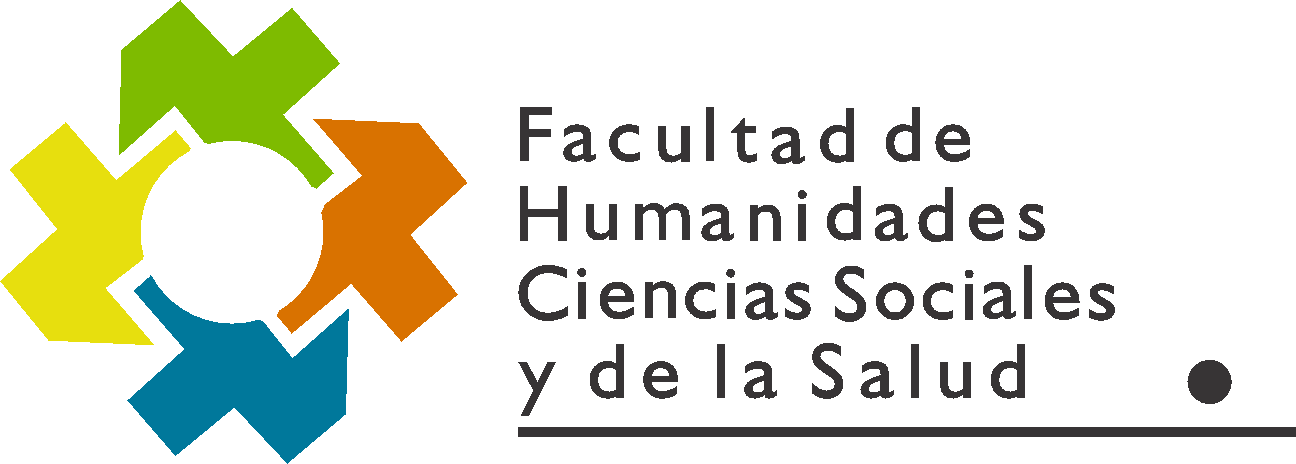 Santiago del Estero, 21 de diciembre de 2020.-RESOLUCION CD FHCSyS Nº  146/2020VISTO: 	                	El CUDAP Expte. Nº 2832/2020, presentado por  del Pilar MONTENEGRO, DNI Nº 41.300.239, Legajo Nº 948/2016 alumna de  de Licenciatura en Sociología; yCONSIDERANDO:                       Que mediante el mismo solicita autorización para el cursado  del Seminario Optativo “Evaluación del Impacto Ambiental”, de  de Licenciatura en Ecología y Conservación del Amiente de  de Ciencias Forestales, que se dicta en el Primer Cuatrimestre del presente año académico.			Que cuenta con el informe favorable de  de  de  en Sociología y de Secretaría Académica de , cuyos informes se adjuntan a la nota de presentación.			 Que en Reunión Extraordinaria Virtual de fecha 18 de diciembre de 2020, el Cuerpo resuelve, por unanimidad, autorizar la inscripción a la alumna Lorena del Pilar MONTENEGRO, el cursado  del Espacio Curricular “Evaluación del Impacto Ambiental”, de  de Licenciatura en Ecología y Conservación del Amiente de  de Ciencias Forestales.			Que asimismo, el Cuerpo aprueba que el cursado realizado por la estudiante, si bien se trata de una asignatura que integra el plan de estudios de una carrera perteneciente a  de Ciencias Forestales, sea acreditado como obligación curricular para la trayectoria académica de la estudiante en  en Sociología.   Por ello;			                                     EL HONORABLE CONSEJO DIRECTIVO DE  HUMANIDADES, CIENCIAS SOCIALES Y DE  REUNION EXTRAORDINARIA VIRTUALRESUELVEARTICULO 1º.- Autorizar a la alumna Lorena del Pilar MONTENEGRO, DNI Nº 41.300.239, Legajo Nº 948/2016, la inscripción del cursado del Espacio Curricular “Evaluación del Impacto Ambiental”, de  de Licenciatura en Ecología y Conservación del Ambiente de  de Ciencias Forestales, de acuerdo con los considerandos expresados en la presente Resolución.RESOLUCION CD FHCSyS Nº  117/2020.-ARTÌCULO 2º.-  Establecer que dicha inscripción deberá registrarse y reconocerse como Espacio Curricular Optativo del Plan de Estudios de  en Sociología, una vez que la alumna cumpla con las exigencias de aprobación de la cátedra. ARTÍCULO 3º.- Hacer saber. Notificar  a  de   de Lic. en Sociología, Mg. Romina Cordero, por su intermedio a la alumna, a , Prof. Ana Castiglione y a Dpto. Alumnos. Cumplido, archivar. GM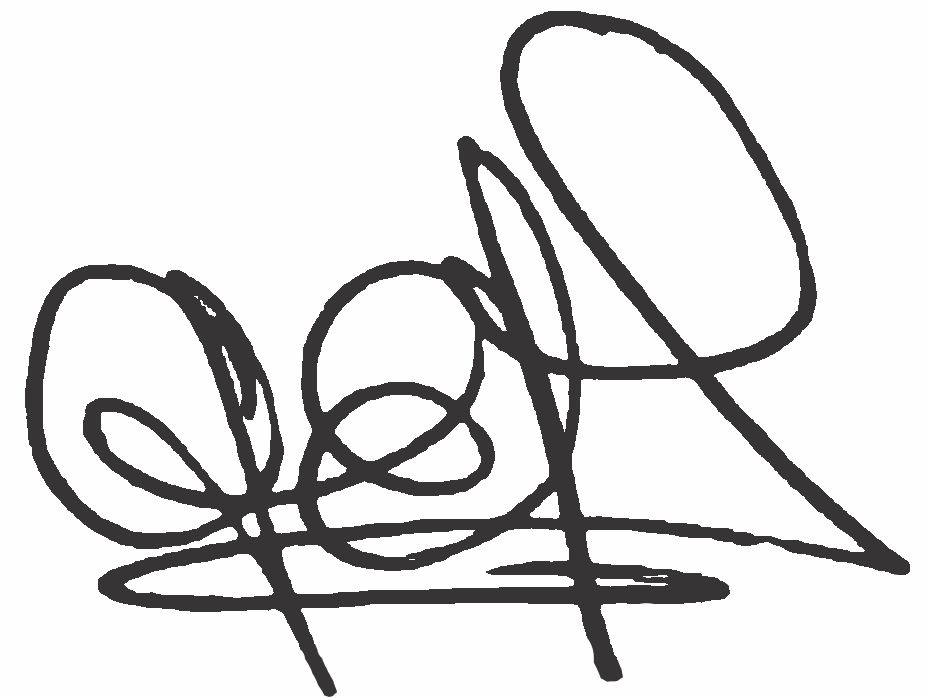 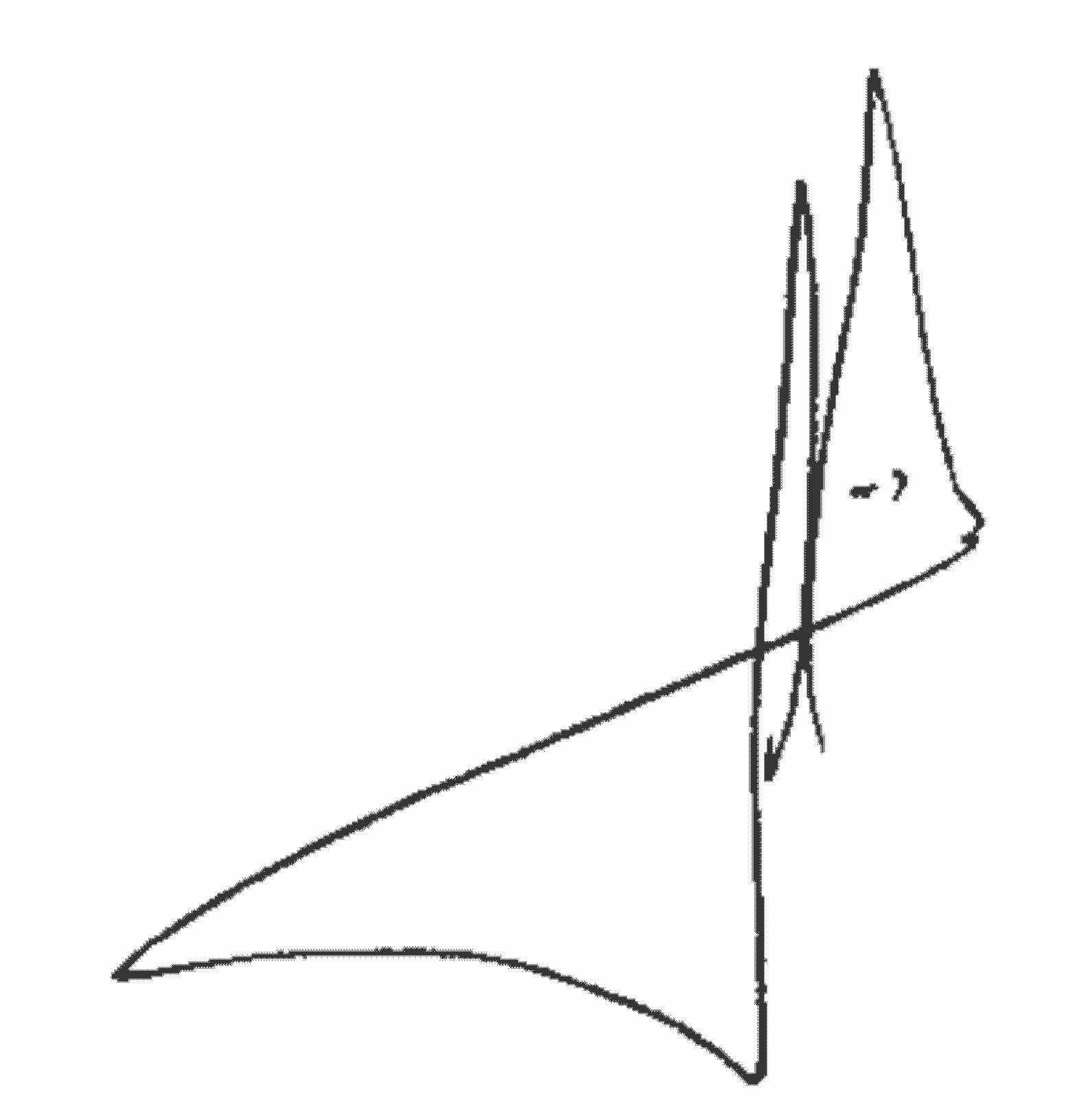 Lic. .Graciela Ferreira Soraire                                                                      Mg. Miguel Angel Curioni   Secretaria del Consejo Directivo                                                       Consejero Directivo FHCSyS-UNSE/       FHCSyS UNSE                                                                                 a cargo de                                                                                                                          Art.6° Res.CDHCSyS  150/1990